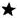 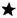 ANEXO VANEXO VANEXO VANEXO VANEXO VANEXO VDECLARACION JURADA DE OFERTA NACIONAL                                                                                                                         ( Reglamento aprobado por el Decreto Nº 1030/16)DECLARACION JURADA DE OFERTA NACIONAL                                                                                                                         ( Reglamento aprobado por el Decreto Nº 1030/16)DECLARACION JURADA DE OFERTA NACIONAL                                                                                                                         ( Reglamento aprobado por el Decreto Nº 1030/16)DECLARACION JURADA DE OFERTA NACIONAL                                                                                                                         ( Reglamento aprobado por el Decreto Nº 1030/16)DECLARACION JURADA DE OFERTA NACIONAL                                                                                                                         ( Reglamento aprobado por el Decreto Nº 1030/16)DECLARACION JURADA DE OFERTA NACIONAL                                                                                                                         ( Reglamento aprobado por el Decreto Nº 1030/16)DECLARACION JURADA DE OFERTA NACIONAL                                                                                                                         ( Reglamento aprobado por el Decreto Nº 1030/16)DECLARACION JURADA DE OFERTA NACIONAL                                                                                                                         ( Reglamento aprobado por el Decreto Nº 1030/16)DECLARACION JURADA DE OFERTA NACIONAL                                                                                                                         ( Reglamento aprobado por el Decreto Nº 1030/16)DECLARACION JURADA DE OFERTA NACIONAL                                                                                                                         ( Reglamento aprobado por el Decreto Nº 1030/16)DECLARACION JURADA DE OFERTA NACIONAL                                                                                                                         ( Reglamento aprobado por el Decreto Nº 1030/16)DECLARACION JURADA DE OFERTA NACIONAL                                                                                                                         ( Reglamento aprobado por el Decreto Nº 1030/16)Razón Social, Denominación o Nombre Completo:Razón Social, Denominación o Nombre Completo:Razón Social, Denominación o Nombre Completo:Razón Social, Denominación o Nombre Completo:Razón Social, Denominación o Nombre Completo:Razón Social, Denominación o Nombre Completo:CUIT:CUIT:CUIT:CUIT:CUIT:CUIT:PROCEDIMIENTO DE SELECCIONPROCEDIMIENTO DE SELECCIONPROCEDIMIENTO DE SELECCIONPROCEDIMIENTO DE SELECCIONPROCEDIMIENTO DE SELECCIONPROCEDIMIENTO DE SELECCIONTipo:Tipo:Tipo:N°N°Ejercicio:Clase:Clase:Clase:Clase:Clase:Clase:Modalidad:Modalidad:Modalidad:Modalidad:Modalidad:Modalidad:Lugar, día y hora del acto de Apertura:Lugar, día y hora del acto de Apertura:Lugar, día y hora del acto de Apertura:Lugar, día y hora del acto de Apertura:Lugar, día y hora del acto de Apertura:Lugar, día y hora del acto de Apertura:El que suscribe, con poder suficiente para este acto, DECLARA BAJO JURAMENTO, que la oferta presentada cumple con las condiciones requeridas para ser considerada como Oferta Nacional, de acuerdo a la normativa vigente sobre la materia. ( Ley N° 25.551 - COMPRE TRABAJO ARGENTINO y su Decreto Reglamentario N° 1600/2002.El que suscribe, con poder suficiente para este acto, DECLARA BAJO JURAMENTO, que la oferta presentada cumple con las condiciones requeridas para ser considerada como Oferta Nacional, de acuerdo a la normativa vigente sobre la materia. ( Ley N° 25.551 - COMPRE TRABAJO ARGENTINO y su Decreto Reglamentario N° 1600/2002.El que suscribe, con poder suficiente para este acto, DECLARA BAJO JURAMENTO, que la oferta presentada cumple con las condiciones requeridas para ser considerada como Oferta Nacional, de acuerdo a la normativa vigente sobre la materia. ( Ley N° 25.551 - COMPRE TRABAJO ARGENTINO y su Decreto Reglamentario N° 1600/2002.El que suscribe, con poder suficiente para este acto, DECLARA BAJO JURAMENTO, que la oferta presentada cumple con las condiciones requeridas para ser considerada como Oferta Nacional, de acuerdo a la normativa vigente sobre la materia. ( Ley N° 25.551 - COMPRE TRABAJO ARGENTINO y su Decreto Reglamentario N° 1600/2002.El que suscribe, con poder suficiente para este acto, DECLARA BAJO JURAMENTO, que la oferta presentada cumple con las condiciones requeridas para ser considerada como Oferta Nacional, de acuerdo a la normativa vigente sobre la materia. ( Ley N° 25.551 - COMPRE TRABAJO ARGENTINO y su Decreto Reglamentario N° 1600/2002.El que suscribe, con poder suficiente para este acto, DECLARA BAJO JURAMENTO, que la oferta presentada cumple con las condiciones requeridas para ser considerada como Oferta Nacional, de acuerdo a la normativa vigente sobre la materia. ( Ley N° 25.551 - COMPRE TRABAJO ARGENTINO y su Decreto Reglamentario N° 1600/2002.El que suscribe, con poder suficiente para este acto, DECLARA BAJO JURAMENTO, que la oferta presentada cumple con las condiciones requeridas para ser considerada como Oferta Nacional, de acuerdo a la normativa vigente sobre la materia. ( Ley N° 25.551 - COMPRE TRABAJO ARGENTINO y su Decreto Reglamentario N° 1600/2002.El que suscribe, con poder suficiente para este acto, DECLARA BAJO JURAMENTO, que la oferta presentada cumple con las condiciones requeridas para ser considerada como Oferta Nacional, de acuerdo a la normativa vigente sobre la materia. ( Ley N° 25.551 - COMPRE TRABAJO ARGENTINO y su Decreto Reglamentario N° 1600/2002.El que suscribe, con poder suficiente para este acto, DECLARA BAJO JURAMENTO, que la oferta presentada cumple con las condiciones requeridas para ser considerada como Oferta Nacional, de acuerdo a la normativa vigente sobre la materia. ( Ley N° 25.551 - COMPRE TRABAJO ARGENTINO y su Decreto Reglamentario N° 1600/2002.El que suscribe, con poder suficiente para este acto, DECLARA BAJO JURAMENTO, que la oferta presentada cumple con las condiciones requeridas para ser considerada como Oferta Nacional, de acuerdo a la normativa vigente sobre la materia. ( Ley N° 25.551 - COMPRE TRABAJO ARGENTINO y su Decreto Reglamentario N° 1600/2002.El que suscribe, con poder suficiente para este acto, DECLARA BAJO JURAMENTO, que la oferta presentada cumple con las condiciones requeridas para ser considerada como Oferta Nacional, de acuerdo a la normativa vigente sobre la materia. ( Ley N° 25.551 - COMPRE TRABAJO ARGENTINO y su Decreto Reglamentario N° 1600/2002.El que suscribe, con poder suficiente para este acto, DECLARA BAJO JURAMENTO, que la oferta presentada cumple con las condiciones requeridas para ser considerada como Oferta Nacional, de acuerdo a la normativa vigente sobre la materia. ( Ley N° 25.551 - COMPRE TRABAJO ARGENTINO y su Decreto Reglamentario N° 1600/2002.El que suscribe, con poder suficiente para este acto, DECLARA BAJO JURAMENTO, que la oferta presentada cumple con las condiciones requeridas para ser considerada como Oferta Nacional, de acuerdo a la normativa vigente sobre la materia. ( Ley N° 25.551 - COMPRE TRABAJO ARGENTINO y su Decreto Reglamentario N° 1600/2002.El que suscribe, con poder suficiente para este acto, DECLARA BAJO JURAMENTO, que la oferta presentada cumple con las condiciones requeridas para ser considerada como Oferta Nacional, de acuerdo a la normativa vigente sobre la materia. ( Ley N° 25.551 - COMPRE TRABAJO ARGENTINO y su Decreto Reglamentario N° 1600/2002.El que suscribe, con poder suficiente para este acto, DECLARA BAJO JURAMENTO, que la oferta presentada cumple con las condiciones requeridas para ser considerada como Oferta Nacional, de acuerdo a la normativa vigente sobre la materia. ( Ley N° 25.551 - COMPRE TRABAJO ARGENTINO y su Decreto Reglamentario N° 1600/2002.El que suscribe, con poder suficiente para este acto, DECLARA BAJO JURAMENTO, que la oferta presentada cumple con las condiciones requeridas para ser considerada como Oferta Nacional, de acuerdo a la normativa vigente sobre la materia. ( Ley N° 25.551 - COMPRE TRABAJO ARGENTINO y su Decreto Reglamentario N° 1600/2002.El que suscribe, con poder suficiente para este acto, DECLARA BAJO JURAMENTO, que la oferta presentada cumple con las condiciones requeridas para ser considerada como Oferta Nacional, de acuerdo a la normativa vigente sobre la materia. ( Ley N° 25.551 - COMPRE TRABAJO ARGENTINO y su Decreto Reglamentario N° 1600/2002.El que suscribe, con poder suficiente para este acto, DECLARA BAJO JURAMENTO, que la oferta presentada cumple con las condiciones requeridas para ser considerada como Oferta Nacional, de acuerdo a la normativa vigente sobre la materia. ( Ley N° 25.551 - COMPRE TRABAJO ARGENTINO y su Decreto Reglamentario N° 1600/2002.El que suscribe, con poder suficiente para este acto, DECLARA BAJO JURAMENTO, que la oferta presentada cumple con las condiciones requeridas para ser considerada como Oferta Nacional, de acuerdo a la normativa vigente sobre la materia. ( Ley N° 25.551 - COMPRE TRABAJO ARGENTINO y su Decreto Reglamentario N° 1600/2002.El que suscribe, con poder suficiente para este acto, DECLARA BAJO JURAMENTO, que la oferta presentada cumple con las condiciones requeridas para ser considerada como Oferta Nacional, de acuerdo a la normativa vigente sobre la materia. ( Ley N° 25.551 - COMPRE TRABAJO ARGENTINO y su Decreto Reglamentario N° 1600/2002.El que suscribe, con poder suficiente para este acto, DECLARA BAJO JURAMENTO, que la oferta presentada cumple con las condiciones requeridas para ser considerada como Oferta Nacional, de acuerdo a la normativa vigente sobre la materia. ( Ley N° 25.551 - COMPRE TRABAJO ARGENTINO y su Decreto Reglamentario N° 1600/2002.El que suscribe, con poder suficiente para este acto, DECLARA BAJO JURAMENTO, que la oferta presentada cumple con las condiciones requeridas para ser considerada como Oferta Nacional, de acuerdo a la normativa vigente sobre la materia. ( Ley N° 25.551 - COMPRE TRABAJO ARGENTINO y su Decreto Reglamentario N° 1600/2002.El que suscribe, con poder suficiente para este acto, DECLARA BAJO JURAMENTO, que la oferta presentada cumple con las condiciones requeridas para ser considerada como Oferta Nacional, de acuerdo a la normativa vigente sobre la materia. ( Ley N° 25.551 - COMPRE TRABAJO ARGENTINO y su Decreto Reglamentario N° 1600/2002.El que suscribe, con poder suficiente para este acto, DECLARA BAJO JURAMENTO, que la oferta presentada cumple con las condiciones requeridas para ser considerada como Oferta Nacional, de acuerdo a la normativa vigente sobre la materia. ( Ley N° 25.551 - COMPRE TRABAJO ARGENTINO y su Decreto Reglamentario N° 1600/2002.FIRMA:FIRMA:ACLARACION:ACLARACION:TIPO Y NÚMERO DE DOCUMENTO:TIPO Y NÚMERO DE DOCUMENTO:TIPO Y NÚMERO DE DOCUMENTO:TIPO Y NÚMERO DE DOCUMENTO:CARÁCTER (1):CARÁCTER (1):LUGAR Y FECHA:LUGAR Y FECHA:Nota (1): Indicar en que condición de representación se presenta a la Contratación. Ej: Propietario, Apoderado, Presidente, Socio Gerente, etc.Nota (1): Indicar en que condición de representación se presenta a la Contratación. Ej: Propietario, Apoderado, Presidente, Socio Gerente, etc.Nota (1): Indicar en que condición de representación se presenta a la Contratación. Ej: Propietario, Apoderado, Presidente, Socio Gerente, etc.Nota (1): Indicar en que condición de representación se presenta a la Contratación. Ej: Propietario, Apoderado, Presidente, Socio Gerente, etc.Nota (1): Indicar en que condición de representación se presenta a la Contratación. Ej: Propietario, Apoderado, Presidente, Socio Gerente, etc.Nota (1): Indicar en que condición de representación se presenta a la Contratación. Ej: Propietario, Apoderado, Presidente, Socio Gerente, etc.Nota (1): Indicar en que condición de representación se presenta a la Contratación. Ej: Propietario, Apoderado, Presidente, Socio Gerente, etc.Nota (1): Indicar en que condición de representación se presenta a la Contratación. Ej: Propietario, Apoderado, Presidente, Socio Gerente, etc.Nota (1): Indicar en que condición de representación se presenta a la Contratación. Ej: Propietario, Apoderado, Presidente, Socio Gerente, etc.Nota (1): Indicar en que condición de representación se presenta a la Contratación. Ej: Propietario, Apoderado, Presidente, Socio Gerente, etc.Nota (1): Indicar en que condición de representación se presenta a la Contratación. Ej: Propietario, Apoderado, Presidente, Socio Gerente, etc.Nota (1): Indicar en que condición de representación se presenta a la Contratación. Ej: Propietario, Apoderado, Presidente, Socio Gerente, etc.